Veszélyes anyagok használatának biztonságtechnikája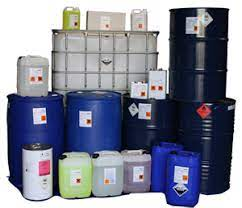 A fejezet elsajátítása a következő tevékenységet végző munkavállalók részére ajánlott:A veszélyes anyagokkal történő munkák előkészítését végzők, koordinálókA veszélyes anyagok tárolását végzők, a veszélyes anyagokkal munkát végzők, közvetlen vezetőikA fejezet tartalmazza az alapvető követelményeket, úgymint jogszabályi alapok, a munkavédelmi oktatási kötelezettség, néhány alapfogalom, a veszélyforrások a fejezetcímhez kapcsolódóan, a veszélyforrások elleni védekezés. Részleteiben: Általános követelmények:Mint minden országban, Magyarországon is jogszabályok szabályozzák azokat a követelményeket, amelyek a munkavégzés biztonságát, a balesetmentes munkavégzés érdekében betartandó alapvető szabályokat tartalmazzákUgyancsak jogszabályok tartalmazzák azt a munkáltatókra vonatkozó követelményt, hogy igazoltan fel kell készíteni a munkavállalókat ezen ismeretekbőlAz alapfogalmak közül kiemelendő a baleset, munkabaleset és foglalkozási megbetegedés fogalmaA munkavégzés veszélyforrásokkal járEzen veszélyforrások nem kívánatos hatással lehetnek a munkavégzőkreA munkavégzőket meg kell védeni ezen káros hatásoktólSpecifikus követelmények:A megfelelő veszélyes anyagok használata, A veszélyes anyagok tulajdonságainak ismerete,A veszélyes anyagok biztonsági adatlapjának rendelkezésre állása (azon a nyelven amit a dolgozó megért),A veszélyes anyagok megfelelő csomagolása, címkézése,A jóváhagyott veszélyes anyagok megfelelő tárolása,KörnyezetvédelemJelzések, piktogrammok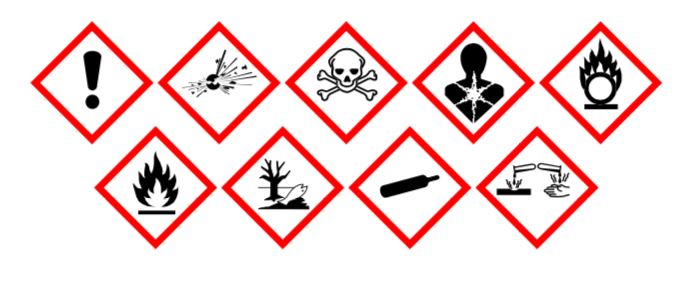 A szükséges adatok Biztonsági adatlapokon vannak rögzítve  Védekezés a veszélyforrások káros hatásai ellen:a munkavállalók, a környezet védelmét a adott veszélyes anyag  a biztonsági adatlapja szerint kell biztosítani